Kurz"Základy metody EFT pro léčbu fyzických a psychických nemocí“ pro každéhoJak pomoci sobě a blízkým od bolesti, uzdravit nemoc bez léků,vyřešit problém ve vztahu, práci, či se konečně zbavit závislosti?Rychlým a efektivním řešením je 1 denní vzdělávací kurz metody EFTKdy? v pátek 21. srpna 2015 v 17.00 – 22.00 hodKde? Barokní sýpka v LudéřověEFT® (Emotional Freedom Techniques – metoda energetické léčby spojující principy kineziologie, východní medicíny a poklepovou akupunkturu), ve světě využívaná předními odborníky, lékaři, psychiatry, léčiteli.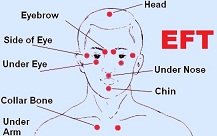 Co absolvováním kurzu získáte?Po kurzu umíte praktikovat pomoc sobě a svým blízkým.Jednoduché používání techniky vám pomůže zlepšit zdraví, vitalitu, pocit spokojenosti, kvalitu vztahů, odstraníte bolesti, nastartujete uzdravení fyzické a psychické nemoci, univerzálně použijete např. na:-          migrénu,  PSTD, poruchy spánku, únavu,-          poruchy funkčnosti orgánů (štítné žlázy, ledvin, …), cukrovku,-          alergii, astma, -          závislosti (kouření, alkohol, léky, gamblerství …),-          nadváhu (úprava metabolismu, detox), bulimie, anorexie,-          psychické problémy (hysterie, žárlivost, prokrastinace),-          fobie, strachy, úzkost, trauma, deprese, nízké sebevědomí,-          úrazy (omezená hybnost, otoky), problémy s páteří – bolesti,-          gynekologické potíže, neplodnost,-          poruchy učení, dyslexie a ostatní dys… a další. Obsah 5-ti hodinového zážitkového kurzu:1) Co je to metoda EFT a jak funguje?2) Pravidla a postup aplikace,- diagnostika a strategie nemoci (jak a proč vznikla, proč zrovna toto onemocnění a proč zrovna u této osoby),- základy NLP - neurolingvistiky (jak pojmenovat problém a nastavit řešení), jak si vědomě vytváříme problémy a nemoci;- praktické použití metody,- používané varianty metody a specifika (při práci na sobě, s dětmi, partnerem).3) Jak být při léčbě úspěšný, kde můžu chybovat?4) Mentální příčiny onemocnění a tudíž nalezení přímé cesty k uzdravení.Cena kurzu 1600 Kč/osoba, akční 800 Kč při přihlášení do 17. 8.Manuál ke kurzu obdržíte v elektronické podobě.Přihlášky na adrese alexandradamkova@seznam.cz , tel. 728 649 340 nebo p. Zdenka Žáková, tel. 731 476 990.Těšíme se na setkání s vámi www.eft.uvadi.czwww.kvantovalecba.uvadi.cz